О проведении государственной кадастровой оценки земельных участков категории земель «земли населенных пунктов» и объектов капитального строительства (зданий, сооружений, объектов незавершенного строительства, помещений, машино - мест, единых недвижимых комплексов) на территории Республики АдыгеяВ соответствии с Федеральным законом от 3 июля 2016 г. № 237-ФЗ «О государственной кадастровой оценке», приказом Министерства экономического развития Российской Федерации от 12 мая 2017 г. № 226 «Об утверждении методических указаний о государственной кадастровой оценке», постановлением Кабинета Министров Республики Адыгея от 19 марта 2019 г. № 67 «Об установлении даты перехода к проведению государственной кадастровой оценки на территории Республики Адыгея в соответствии с Федеральным законом «О государственной кадастровой оценке», постановлением Кабинета Министров Республики Адыгея от 2 июля 2008 г. № 118 «О Положении о Комитете Республики Адыгея по имущественным отношениям»,приказываю:Провести на территории Республики Адыгея в 2021 году государственную кадастровую оценку объектов недвижимости:земельных участков категории земель «земли населенных пунктов»;1.2. объектов капитального строительства (зданий, сооружений, объектов незавершенного строительства, помещений, машино - мест, единых недвижимых комплексов).2. Государственному бюджетному учреждению Республики Адыгея «Адыгейский республиканский центр государственной кадастровой оценки»:2.1. провести подготовку к проведению государственной кадастровой оценки объектов недвижимости, указанных в пункте 1 настоящего приказа, до 1 января 2021 года;2.2. обеспечить прием деклараций о характеристиках объектов недвижимости, указанных в пункте 1 настоящего приказа;2.3. в течение трех рабочих дней со дня составления промежуточных отчетных документов осуществить их размещение на своем официальном сайте в информационно-телекоммуникационной сети «Интернет» без публикации информации о таком размещении, а также направить сведения о месте размещения таких документов и промежуточные отчетные документы в орган регистрации прав на электронном носителе в форме электронного документа в срок до 1 августа 2021 года;2.4. предоставить отчет об итогах государственной кадастровой оценки земельных участков, указанных в пункте 1 настоящего приказа, в Комитет Республики Адыгея по имущественным отношениям в срок до    1 ноября 2021 года.3. Отделу кадастровой оценки и проведения торгов Комитета Республики Адыгея по имущественным отношениям в течение тридцати дней со дня подписания настоящего приказа, обеспечить информирование о принятии настоящего приказа, а также о приеме государственным бюджетным учреждением Республики Адыгея «Адыгейский республиканский центр государственной кадастровой оценки» деклараций о характеристиках объектов недвижимости путем:3.1. размещения извещения о проведении государственной кадастровой оценки на территории Республики Адыгея в 2021 году (далее - извещение) на официальном интернет-сайте исполнительных органов государственной власти Республики Адыгея - http://www.adygheya.ru, а также сайте Комитета Республики Адыгея по имущественным отношениям - http://www.komimra.org.ru;3.2. опубликования извещения в газетах «Советская Адыгея», «Адыгэ макъ»;3.3. размещения извещения на информационных щитах Комитета Республики Адыгея по имущественным отношениям;3.4. направления копии настоящего приказа в Управление Федеральной службы государственной регистрации, кадастра и картографии по Республике Адыгея для его размещения в фонде данных государственной кадастровой оценки;3.5. направления копии настоящего приказа в органы местного самоуправления муниципальных образований, расположенных на территории Республики Адыгея, для размещения извещения на информационных щитах указанных органов.4. Контроль за исполнением настоящего приказа возложить на заместителя председателя Комитета Республики Адыгея по имущественным отношениям А.М. Ашхамафа.Председатель Комитета 				                 И.П. Бочарниковааботчик	О внесении изменений в приказ Комитета Республики Адыгея по имущественным отношениям от 20 января 2020 года № 15 «О проведении государственной кадастровой оценки земельных участков категории земель «земли населенных пунктов» и объектов капитального строительства (зданий, сооружений, объектов незавершенного строительства, помещений, машино - мест, единых недвижимых комплексов) на территории Республики Адыгея»В соответствии с Федеральным законом от 3 июля 2016 г. № 237-ФЗ «О государственной кадастровой оценке», приказом Министерства экономического развития Российской Федерации от 12 мая 2017 г. № 226 «Об утверждении методических указаний о государственной кадастровой оценке», постановлением Кабинета Министров Республики Адыгея от 19 марта 2019 г. № 67 «Об установлении даты перехода к проведению государственной кадастровой оценки на территории Республики Адыгея в соответствии с Федеральным законом «О государственной кадастровой оценке», постановлением Кабинета Министров Республики Адыгея от 2 июля 2008 г. № 118 «О Положении о Комитете Республики Адыгея по имущественным отношениям»,приказываю:Наименование приказа Комитета Республики Адыгея по имущественным отношениям от 20 января 2020 года № 15 «О проведении государственной кадастровой оценки земельных участков категории земель «земли населенных пунктов» и объектов капитального строительства (зданий, сооружений, объектов незавершенного строительства, помещений, машино - мест, единых недвижимых комплексов) на территории Республики Адыгея» изложить в следующей редакции: «О проведении государственной кадастровой оценки земельных участков категории земель «земли населенных пунктов на территории Республики Адыгея».Подпункт 1.2 пункта 1 приказа Комитета Республики Адыгея по имущественным отношениям от 20 января 2020 года № 15 исключить. В подпункте 2.3 пункта 2 приказа Комитета Республики Адыгея по имущественным отношениям от 20 января 2020 года № 15 слова «в срок до 1 августа 2021 года» исключить.4. Отделу кадастровой оценки и проведения торгов Комитета Республики Адыгея по имущественным отношениям обеспечить:4.1. Публикацию настоящего приказа в газетах «Советская Адыгея», «Адыгэ макъ» и разместить в полном объеме на официальном интернет-сайте исполнительных органов государственной власти Республики Адыгея - http://www.adygheya.ru.4.2. Размещение настоящего приказа на информационных щитах Комитета Республики Адыгея по имущественным отношениям;4.3. Направление копии настоящего приказа в Управление Федеральной службы государственной регистрации, кадастра и картографии по Республике Адыгея для его размещения в фонде данных государственной кадастровой оценки.4.4. Направление копии настоящего приказа в органы местного самоуправления муниципальных образований, расположенных на территории Республики Адыгея, для размещения на информационных щитах указанных органов.5. Контроль за исполнением настоящего приказа возложить на заместителя председателя Комитета Республики Адыгея по имущественным отношениям А.М. Ашхамафа.Исполняющий обязанности Председателя Комитета                                                             А.М. АшхамафРазрИЗВЕЩЕНИЕ о размещении проекта отчета, а также о порядке и сроках представления замечаний к проекту отчетаВ соответствии с Федеральным законом от 03.07.2016 № 237-ФЗ «О государственной кадастровой оценке», приказом Комитета Республики Адыгея по имущественным отношениям от 20 января 2020 года № 15 «О проведении государственной кадастровой оценки земельных участков категории земель «земли населенных пунктов на территории Республики Адыгея» (в редакции приказа Комитета Республики Адыгея по имущественным отношениям от 17 июня 2020 № 171) в 2021 году на территории Республики Адыгея проводится государственная кадастровая оценка земельных участков категории земель «земли населенных пунктов. По итогам определения кадастровой стоимости государственным бюджетным учреждением Республики Адыгея «Адыгейский республиканский центр государственной кадастровой оценки» составлен в форме электронного документа проект отчета.Росреестром 30.07.2021 г. размещены в фонде данных государственной кадастровой оценки сведения и материалы, содержащиеся в проекте отчета. Ознакомиться с проектом отчета можно:- на официальном сайте Росреестра в информационно-телекоммуникационной сети «Интернет» https://rosreestr.ru/ (раздел «Электронные услуги и сервисы» → «Получение сведений из фонда данных государственной кадастровой оценки» → «Проекты отчетов об определении кадастровой стоимости/Проекты отчетов об итогах государственной кадастровой оценки» → в подразделе «Поиск» в графе «Субъект РФ» выбрать «Республика Адыгея», далее выбрать «Применить»);- на официальном сайте государственного бюджетного учреждения Республики Адыгея «Адыгейский республиканский центр государственной кадастровой оценки» в информационно-телекоммуникационной сети «Интернет» https://gko-adyg.ru (раздел «Проект отчета» → «Проект отчета»). Замечания, связанные с определением кадастровой стоимости, к проекту отчета (далее замечания к проекту отчета) представляются в течение 30 (тридцати) календарных дней со дня размещения сведений и материалов, содержащиеся в проекте отчета, в фонде данных государственной кадастровой оценки.Замечания к проекту отчета могут быть представлены любыми лицами. Замечания к проекту отчета могут быть представлены в государственное бюджетное учреждение Республики Адыгея «Адыгейский республиканский центр государственной кадастровой оценки» лично, почтовым отправлением или с использованием информационно-телекоммуникационных сетей общего пользования, в том числе сети «Интернет». Днем представления замечания к проекту отчета считается день его представления в бюджетное учреждение, день, указанный на оттиске календарного почтового штемпеля уведомления о вручении (в случае его направления почтовой связью), либо день его подачи с использованием информационно-телекоммуникационных сетей общего пользования, в том числе сети «Интернет».Замечание к проекту отчета наряду с изложением его сути должно содержать:1) фамилию, имя и отчество (последнее - при наличии) физического лица, полное наименование юридического лица, номер контактного телефона, адрес электронной почты (при наличии) лица, представившего замечание к проекту отчета;2) кадастровый номер объекта недвижимости, в отношении определения кадастровой стоимости которого представляется замечание к проекту отчета, если замечание относится к конкретному объекту недвижимости;3) указание на номера страниц (разделов) проекта отчета, к которым представляется замечание (при необходимости).К замечанию к проекту отчета могут быть приложены документы, подтверждающие наличие ошибок, допущенных при определении кадастровой стоимости, а также иные документы, содержащие сведения о характеристиках объектов недвижимости, которые не были учтены при определении их кадастровой стоимости.Замечания к проекту отчета, не соответствующие требованиям, установленным статьей 14 Федерального закона от 03.07.2016 № 237-ФЗ «О государственной кадастровой оценке», не подлежат рассмотрению.Контакты государственного бюджетного учреждения Республики Адыгея «Адыгейский республиканский центр государственной кадастровой оценки»:юридический адрес (фактический адрес): 385013, Адыгея Республика, город Майкоп, улица Пролетарская, дом 304;тел.: 8 (8772) 57-97-27;е-mail: adyg.gko@mail.ru;официальный сайт в сети «Интернет»: https://gko-adyg.ru;режим работы:понедельник - четверг: с 9:00 до 18:00;
пятница: с 9:00 до 17:00;
перерыв: с 13:00 до 13:48;
суббота - воскресенье: выходные дни.			   ___________________ З.Х.           КОМИТЕТ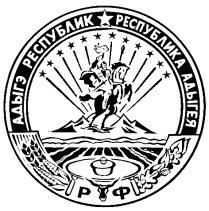 РЕСПУБЛИКИ АДЫГЕЯПО ИМУЩЕСТВЕННЫМ ОТНОШЕНИЯМКраснооктябрьская ул., д. 12, г. Майкоп, 385000тел. 52-51-68, факс 52-42-36e-mail: komimra@mail.ruАДЫГЭ РЕСПУБЛИКЭММЫЛЪКУ ЗЭФЫЩЫТЫКIЭХЭМКIЭИ КОМИТЕТКраснооктябрьскэр ур., 12, къ. Мыекъуапэ, 385000тел. 52-51-68, факс 52-42-36e-mail: komimra@mail.ruПРИКАЗот 20.01.2020г.                                                                              № 15г. МайкопПРИКАЗот 20.01.2020г.                                                                              № 15г. МайкопПРИКАЗот 20.01.2020г.                                                                              № 15г. МайкопПРИКАЗот 20.01.2020г.                                                                              № 15г. МайкопПРИКАЗот 20.01.2020г.                                                                              № 15г. МайкопКОМИТЕТРЕСПУБЛИКИ АДЫГЕЯПО ИМУЩЕСТВЕННЫМ ОТНОШЕНИЯМКраснооктябрьская ул., д. 12, г. Майкоп, 385000тел. 52-51-68, факс 52-42-36e-mail: komimra@mail.ruАДЫГЭ РЕСПУБЛИКЭММЫЛЪКУ ЗЭФЫЩЫТЫКIЭХЭМКIЭИ КОМИТЕТКраснооктябрьскэр ур., 12, къ. Мыекъуапэ, 385000тел. 52-51-68, факс 52-42-36e-mail: komimra@mail.ruПРИКАЗот 17.06.2020г.                                                                              № 171г. МайкопПРИКАЗот 17.06.2020г.                                                                              № 171г. МайкопПРИКАЗот 17.06.2020г.                                                                              № 171г. МайкопПРИКАЗот 17.06.2020г.                                                                              № 171г. МайкопПРИКАЗот 17.06.2020г.                                                                              № 171г. Майкоп